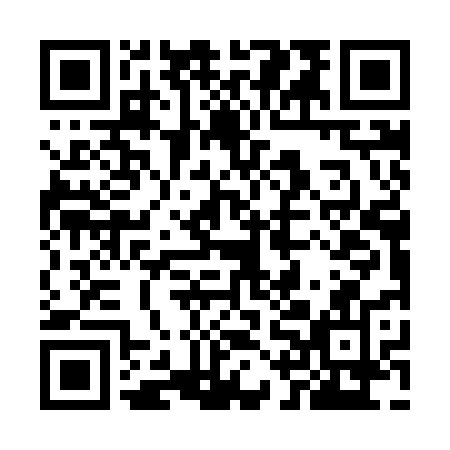 Ramadan times for Haldimand County, Ontario, CanadaMon 11 Mar 2024 - Wed 10 Apr 2024High Latitude Method: Angle Based RulePrayer Calculation Method: Islamic Society of North AmericaAsar Calculation Method: HanafiPrayer times provided by https://www.salahtimes.comDateDayFajrSuhurSunriseDhuhrAsrIftarMaghribIsha11Mon6:206:207:371:295:347:227:228:3912Tue6:186:187:361:295:357:237:238:4113Wed6:166:167:341:295:367:247:248:4214Thu6:146:147:321:285:377:257:258:4315Fri6:136:137:311:285:387:267:268:4416Sat6:116:117:291:285:397:287:288:4617Sun6:096:097:271:285:407:297:298:4718Mon6:076:077:251:275:417:307:308:4819Tue6:056:057:231:275:427:317:318:5020Wed6:036:037:221:275:437:327:328:5121Thu6:026:027:201:265:447:347:348:5222Fri6:006:007:181:265:447:357:358:5323Sat5:585:587:161:265:457:367:368:5524Sun5:565:567:151:255:467:377:378:5625Mon5:545:547:131:255:477:387:388:5726Tue5:525:527:111:255:487:397:398:5927Wed5:505:507:091:255:497:417:419:0028Thu5:485:487:081:245:507:427:429:0129Fri5:465:467:061:245:507:437:439:0330Sat5:445:447:041:245:517:447:449:0431Sun5:425:427:021:235:527:457:459:051Mon5:405:407:001:235:537:467:469:072Tue5:385:386:591:235:547:487:489:083Wed5:365:366:571:225:547:497:499:094Thu5:355:356:551:225:557:507:509:115Fri5:335:336:541:225:567:517:519:126Sat5:315:316:521:225:577:527:529:147Sun5:295:296:501:215:587:537:539:158Mon5:275:276:481:215:587:547:549:169Tue5:255:256:471:215:597:567:569:1810Wed5:235:236:451:216:007:577:579:19